FICHE DE TRAVAILLES MÉTIERSRegarde la vidéo suivante pour te rappeler le vocabulaire des professions :https://www.youtube.com/watch?v=PtNTYsczKE0Tu peux aussi lire la liste ci-dessous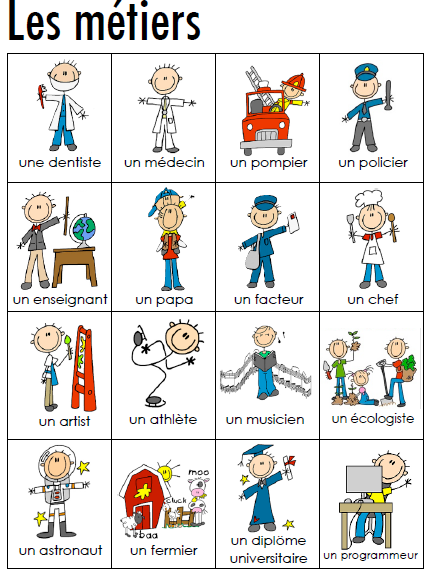 Fais l’exercice en ligne : https://www.languageguide.org/french/vocabulary/jobs/Regarde la vidéo https://apprendre.tv5monde.com/fr/exercices/a1-debutant/vocabulaire-les-professions et fais les exercices suivants : Choisis la ou les bonnes réponses :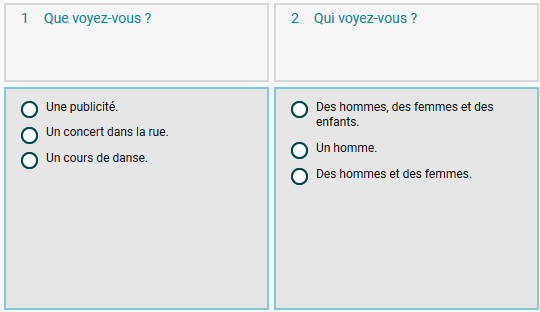 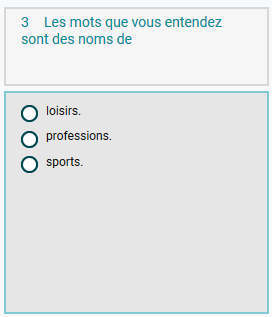 Place chaque mot dans la bonne colonne :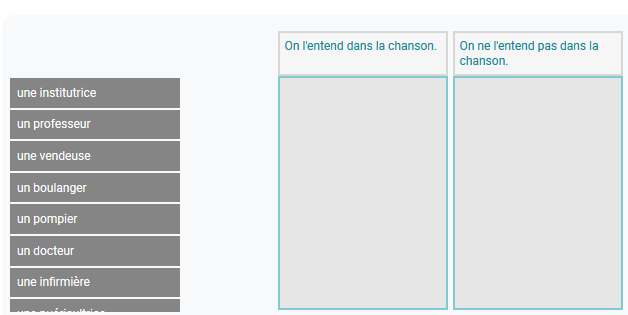 Lis les mots. Associe pour chaque pour chaque profession le masculin et le féminin.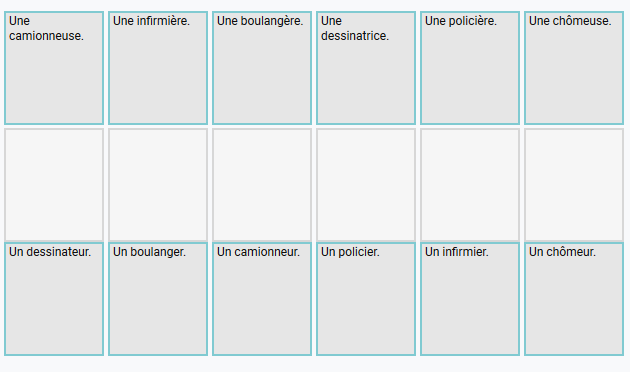 Complète les phrases :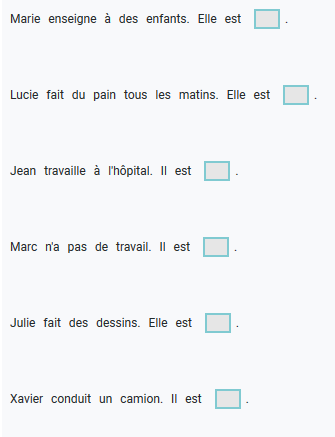 Ecris les mots manquants pour compléter les phrases :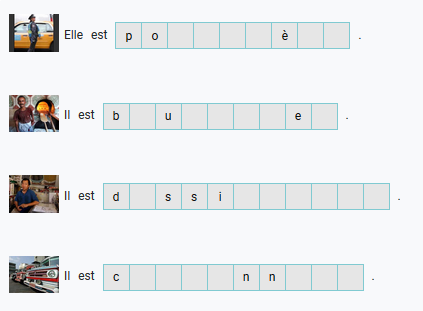 Regarde la vidéo suivante : https://www.youtube.com/watch?v=S3fDIh3tBKA puis fais les exercices de la page 78 (manuel)